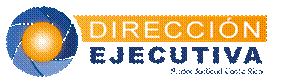 CIRCULAR N° 119-2016 DE:                  Ana Eugenia Romero Jenkins, Directora Ejecutiva PARA:             Administraciones Regionales y Depósito de Vehículos Decomisados ASUNTO:        Envío de información de vehículos decomisados que están a la orden de autoridades judiciales, para ser revelados en los Estados Financieros de la institución FECHA:           18 de noviembre de 2016 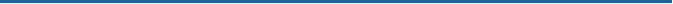 De conformidad con lo establecido en: 1) Circular 69-2010 de esta Dirección Ejecutiva y el procedimiento que estipula respecto al control y seguimiento de los vehículos decomisados por parte de los Despachos judiciales y las Administraciones Regionales. 2) Sesión del Consejo Superior celebrada el 20 de mayo de 2010, artículo LXXVIII. Respetuosamente se solicita enviar al Departamento Financiero Contable a más tardar el día 16 de enero de 2017, a los correos yflores@poder-judicial.go.cr y lvasquez@poder-judicial.go.cr, la información de los vehículos decomisados que se encuentran a la orden de Autoridades Judiciales bajo custodia, con corte al 31 de diciembre de 2016 y en el formato que se muestra en el cuadro anexo. Cabe agregar que, esta información se solicita para dar cumplimiento a lo dispuesto en la Norma Internacional de Contabilidad para el Sector Público NICSP 19 “Provisiones, Pasivos Contingentes y Activos Contingentes”, ya que de acuerdo con la recomendación externada por la Dirección General de Contabilidad Nacional (Ente Rector en el tema contable), con el oficio D-908-2009 del 26 de noviembre de 2009, se debe revelar en notas a los Estados Financieros los bienes decomisados que se encuentran a la orden de la Institución, por cuanto existe responsabilidad por el riesgo en caso de pérdida o daño de tales bienes. Copia:      MBA Carlos Manuel Hidalgo Vargas, Departamento Financiero Contable AERJ/Silvia C. 
Es copia fiel del original - Tomado del Sistema Costarricense de Información Jurídica el: 07/05/2018 03:35:36 p.m.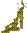 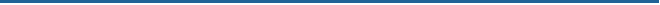 